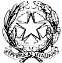 Ministero dell’Istruzione dell’Università e della RicercaIstituto d’ Istruzione Superiore “Confalonieri De Chirico” Istituto Professionale di Stato per i Servizi Commerciali - Liceo ArtisticoIstituto Tecnico Tecnologico Grafica e ComunicazioneVia B.M. de Mattias, 5 - 00183 Roma - Tel. 06121122085/86 – CF 80200610584e-mail: rmis09700a@istruzione.it PEC: rmis09700a@pec.istruzione.itRichiesta di Assemblea di IstitutoI rappresentanti di Istituto: 	richiedono l’assemblea di classe per il giorno	dalle ore	alle ore 	       in presenza       a distanzaOrdine del giorno:1.   	2.   	3.   	4.   	Firma dei rappresentanti di Istituto:Roma,  	Il dirigente autorizzaNB l’assemblea non può svolgersi lo stesso giorno della settimana e va richiesta con 3 giorni di anticipo